МОУ «ВЦО №2» им. маршала В.И. Чуйкова                           структурное подразделение «Детский сад »Акция «Посади дерево»                                                                             Знайденова Н.А., воспитатель                                                  2021-2022 г.                                                                 Где было пустое место, где не было ничего,Пусть каждый посадит дерево и не забудет его.В. Берестов. Актуальность и социально- экономическая значимостьНа протяжении многих веков человечество живет рядом с удивительными живыми существами - деревьями. Состояние этих растений, внешний облик отражают экологическую обстановку, в которой они обитают. Мы так привыкли к их соседству, что редко задумываемся о том, насколько они важны для жизни людей и всего живого на Земле. Каждый знает, что деревья - это легкие Земли, источник кислорода воздуха, а значит, источник здоровья людей. Важно не только знать  и уметь использовать эти чудесные свойства деревьев, но и необходимо научиться сохранять то, что нам дает природа. Деревья- прекрасный объект для фенологических наблюдений. Это так интересно – наблюдать, как из маленького семечка сначала проклюнется маленький росточек, а потом будет расти и постепенно вырастет большое красивое дерево, которое будет жить сотни лет!Акция  направлена на формирование экологической культуры детей и взрослых, предназначена для реализации с детьми старшего дошкольного возраста в условиях детского сада.   Анализ ситуацииНе раз мы были свидетелями варварского отношения к деревьям, когда взрослые или подростки и даже маленькие дети просто так ломают ветки, вырезают на стволе свои имена, повреждают кору во время сбора березового сока. Зачастую небрежное, а порой и жестокое отношение детей к природе объясняется отсутствием у них необходимых знаний. Ребенок же в дошкольном возрасте способен осознанно понять и принять элементарные сведения о пользе деревьев для насекомых, птиц, животных, человека и правилах поведения в природе. Природу нельзя изучать по картинкам и фотографиям даже самого лучшего качества.Наше дошкольное учреждение окружено деревьями, на территории имеется  фруктовый сад (яблони, вишни, сливы),   уголок леса (береза, клен, ель, липа).  С 2016 года высаживается «Аллея выпускников».Постановка проблемы.Дети мало проявляют интерес к деревьям, не знают, как они вырастают, не предполагают, где прячутся их семена. Мы исследовали, какие деревья растут вокруг детского сада, у своего дома, в городе. Предложили детям  посадить вишню и ель. В акции активно приняли участие родители.Цель акции:·        Развитие у детей интереса к изучению природы родного края.·        Воспитание в детях заботливого отношения к природе.·        Привлечение родителей и сотрудников детского сада к участию и совместному проведению акции.·        Улучшить озеленение территории детского сада.Участники акцииДети старшей группы, родители, педагог.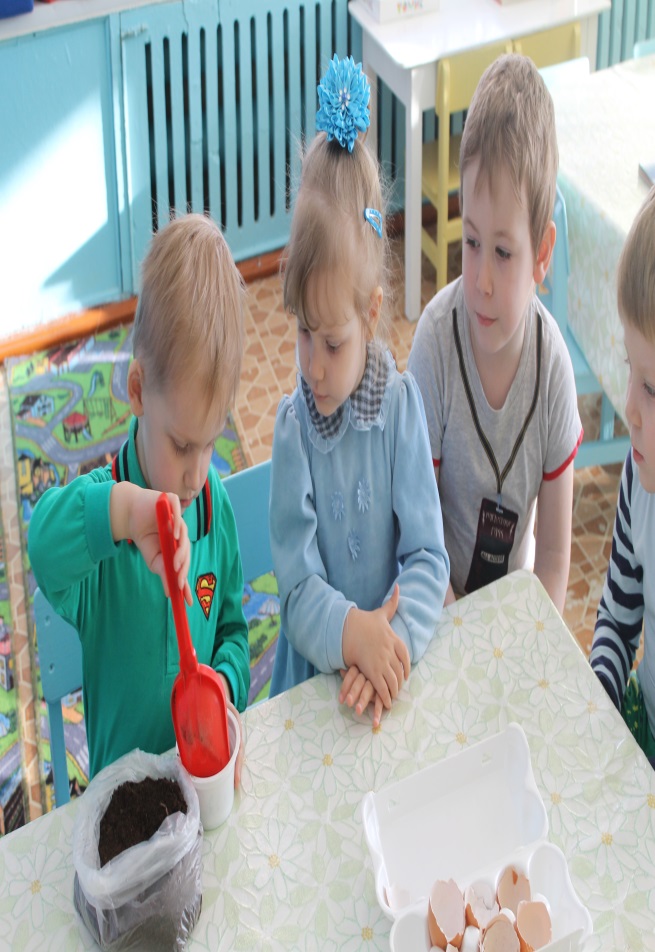 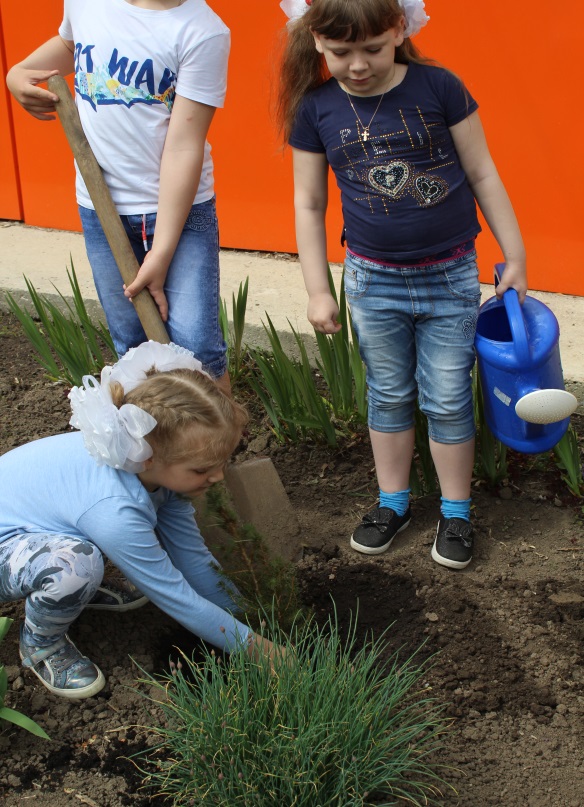 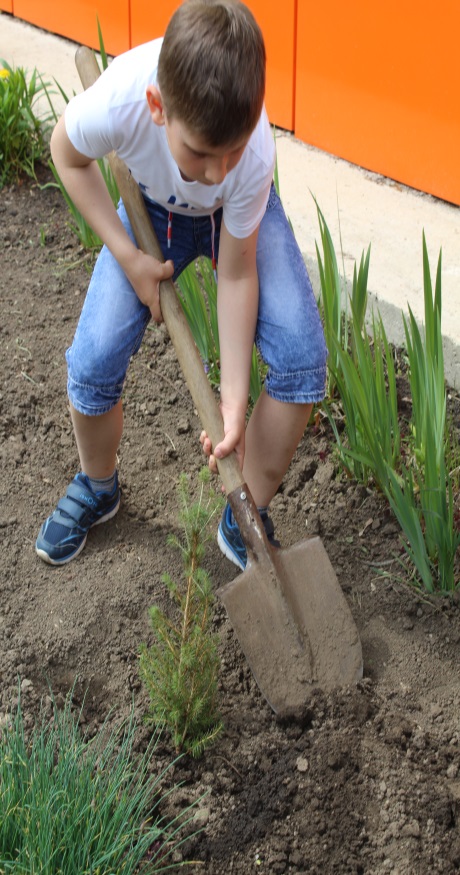 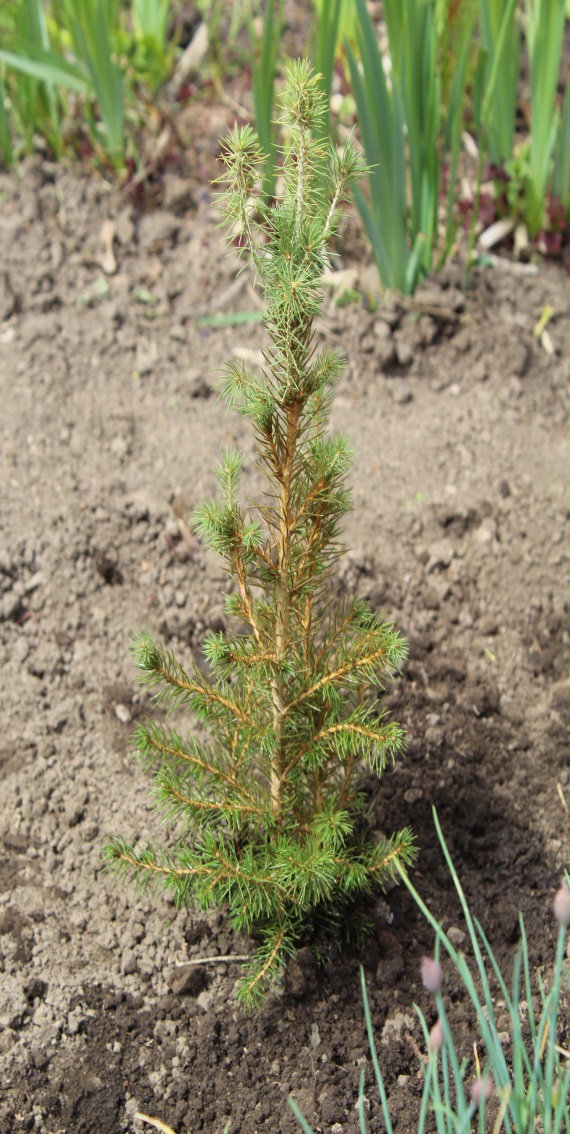 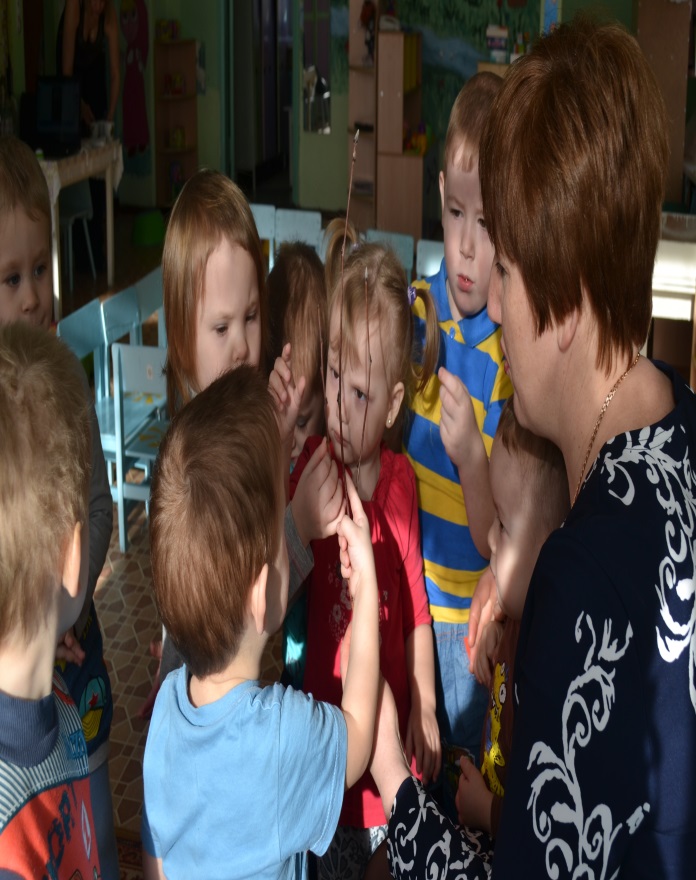 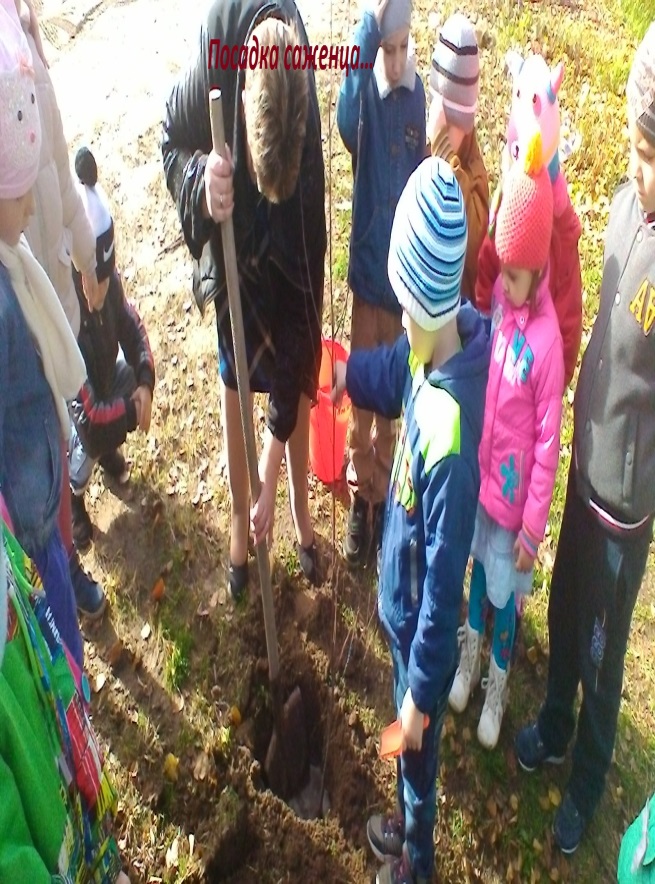 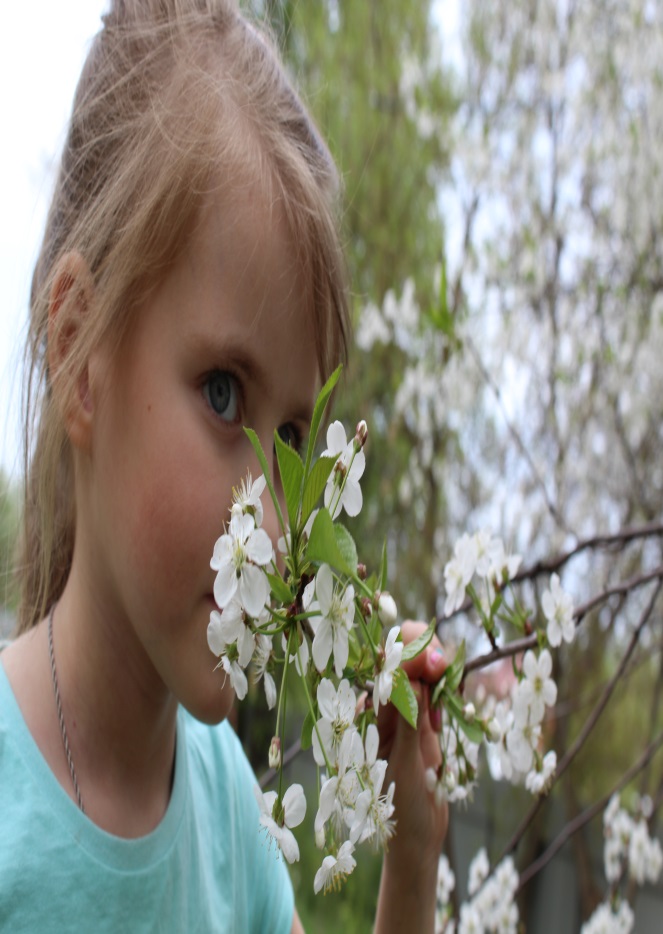 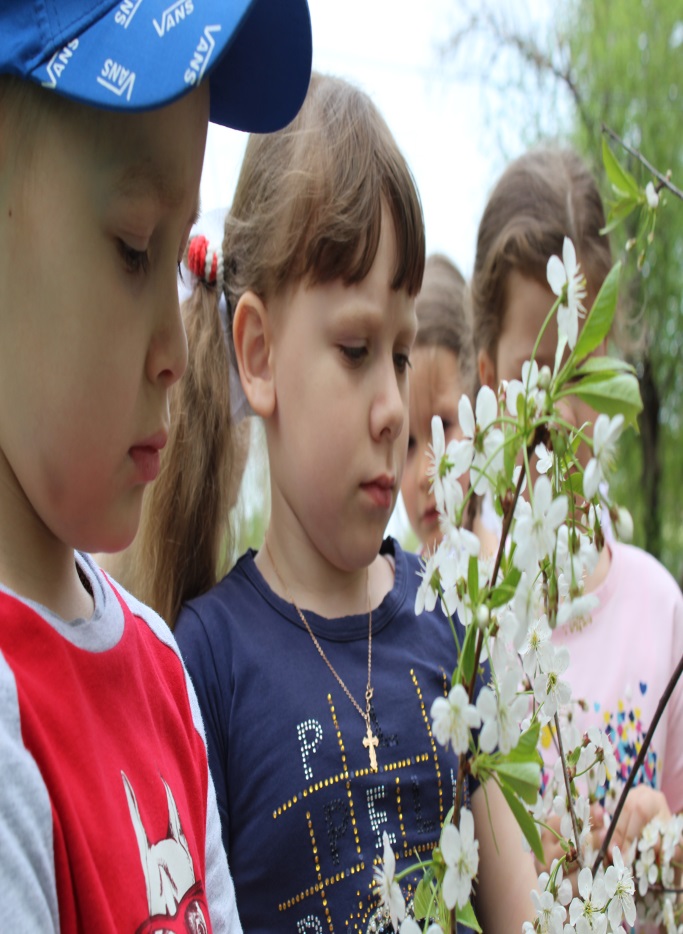 